Załącznik nr 1 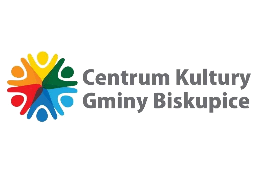 WNIOSEK  KONKURSOWY NA INICJATYWĘ KULTURALNĄ MIESZKAŃCÓW GMINY BISKUPICE RAZEM MOŻEMY WIĘCEJWypełniony, podpisany wniosek należy wysłać/dostarczyć do dnia 31 lipca 2020r. (decyduje data wpływu) na adres: 
Centrum Kultury Gminy Biskupice
Tomaszkowice 455 
32-020 Wieliczka z dopiskiem: Projekt Razem możemy więcejW razie pytań, skontaktuj się z nami!
12 289 70 82Powodzenia! Oświadczam, że:– Wyrażam zgodę na przetwarzanie wyżej wymienionych danych osobowych zgodnie z ustawą                 z dnia 10 maja 2018 roku o Ochronie Danych Osobowych (Dz. U. z 2018 r., poz. 1000) na potrzeby realizacji projektu „Razem możemy więcej”– zapoznałem się z Regulaminem konkursu i akceptuję warunki w nim zawarte – wszystkie podane we wniosku informacje są prawdziwe                 data                                                                                                                         podpis…………………………………                                                                              ……………………………………………… 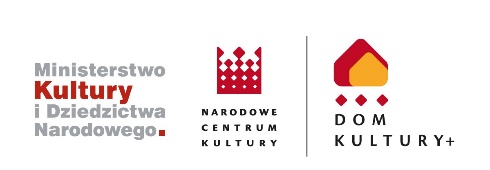 Dofinansowano ze środków Narodowego Centrum Kultury w ramach programu
 Dom Kultury+ Inicjatywy Lokalne 2020TYTUŁ PROJEKTU(krótki, zwięzły, identyfikujący projekt)POMYSŁODAWCA / WNIOSKODAWCAPOMYSŁODAWCA / WNIOSKODAWCAimię i nazwiskomiejsce zamieszkaniatelefonadres emailkoordynator/lider grupy wyznaczony do kontaktugrupa nieformalna/osoba fizyczna
(wymień członków grupy,                      z którymi chcesz zrealizować projekt)OPIS PROJEKTU GŁÓWNY CEL PROJEKTU( wymień  w punktach lub napisz kilka zdań o tym, dlaczego chcesz zrealizować swój projekt,  na jakie potrzeby mieszkańców odpowiada)GRUPA DOCELOWA/ODBIORCY PROJEKTU(do kogo adresowany jest projekt, grupa wiekowa, liczba uczestników)OPIS PROJEKTU(streszczenie, charakterystyka projektu; gdzie będzie realizowany projekt, w jakim terminie, jakie  planuję działania, kto będzie zaangażowany w realizację, czy będzie to wydarzenie jednorazowe czy cykl wydarzeń) 
 KOSZTORYS PROJEKTU(koszty muszą być ściśle związane z realizacją projektu, należy wymienić kolejno pozycje – nazwę                             i wysokość poszczególnych wydatków. Budżet projektu musi spełniać kryteria zawarte w Załączniku nr 3 „Wykaz kosztów kwalifikowanych” Podpis pomysłodawcy/wnioskodawcy